EJERCICIOS DE RECUPERACION TECNOLOGIA 3º1.-Define los siguientes conceptos e indica sus unidades: Intensidad, resistencia, voltaje, potencia eléctrica, energía.2.- Calcula la intensidad que circula por el siguiente circuito: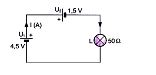 3.- Completa la siguiente tabla: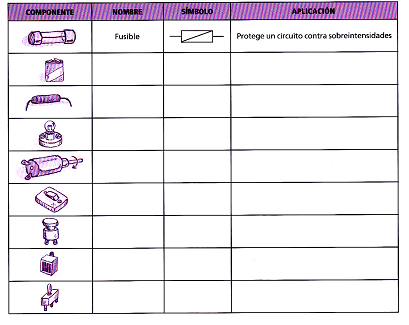 4.- Completa la tabla e indica que elementos se pondrán en funcionamiento al accionar los siguientes elementos: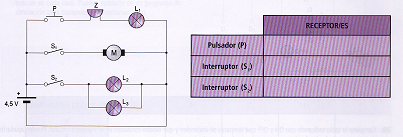 5.- Calcula la resistencia total o equivalente con cada uno de sus pasos.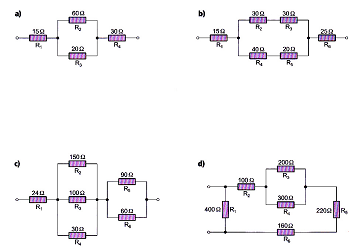 6.- Completa la tabla indicando con on y of que diodos conducen y que lámparas se encienden.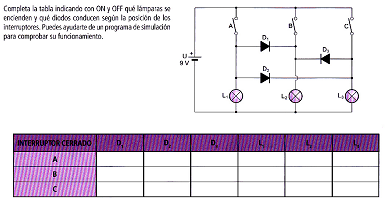 6.-  Por un grupo de 4 bombillas conectadas en serie pasa una intensidad de 1A, si la resistencia total del circuito son 10 ohmios, y las bombillas son iguales:	a) ¿Cuanto valdrá el voltaje total del circuito?	b) Cual será el voltaje en los extremos de cada bombilla?7.- ) Indica que elementos se ponen en funcionamiento accionando los siguientes interruptores:	a) NA1	b) NA1 NA2 y NC1	c) NC2 y NA3	d) NA1, NC3 y UPDD	e) NA2, NC1, NA1 y UPDD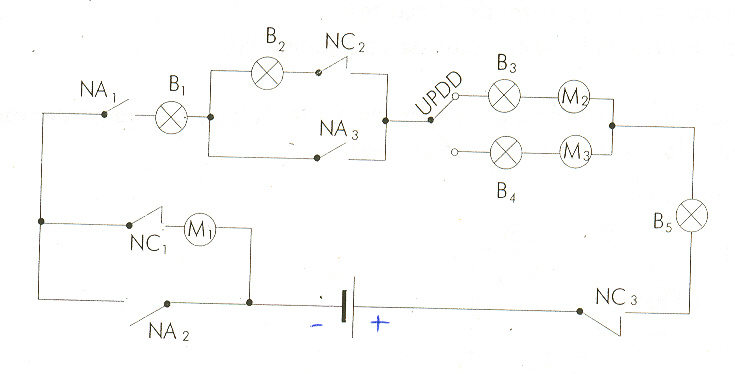 8) Explicar detalladamente el funcionamiento del siguiente circuito:9) Dibuja los siguientes componentes eléctricos e indica su funcionamiento:NTCPTCDiodo LEDTransistor NPNTransistor PNP10.- ¿Qué son los plásticos?11.- ¿Cuál es su origen y cómo se transforman?12.- Propiedades generales características de los plásticos13.- Tipos de reciclado de los plásticos14.- ¿En qué se diferencia la estructura interna de los termoplásticos, los termoestables y los elastómeros? ¿Cómo influye esto en su comportamiento al calor y sus posibilidades de reciclaje?15.- Cita tres plásticos de cada grupo (termoplásticos, termoestables y elastómeros) e indica sus aplicaciones.16.- Indica el método de fabricación de los siguientes objetos: tubería de PVC, huevera, balón, móvil, carcasa de un electrodoméstico.17.- Haz un esquema de los principales materiales textiles18.- ¿Qué es el mortero y para qué se usa? 19.- ¿Porqué se añade acero al hormigón?20.- ¿Qué es el vidrio? 21.- Enumera los métodos de fabricación de objetos de vidrio y un objeto obtenido con cada uno de ellos.22.- ¿Cómo se obtienen los materiales cerámicos?23.- Haz un esquema de los principales materiales cerámicos y una aplicación de cada uno de ellos.NOTA: Varias preguntas del examen serán de este grupo de ejercicios.